BGK.271.6.2020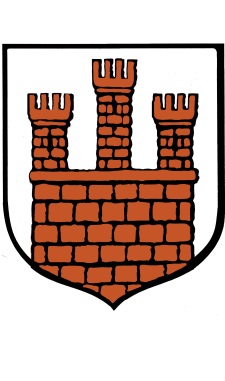 Gmina WąchockSPECYFIKACJA ISTOTNYCH WARUNKÓW ZAMÓWIENIA (SIWZ)Postępowanie o udzielenie zamówienia publicznego w trybie przetargu nieograniczonego na wykonanie zadania pn. „Zimowe utrzymanie dróg gminnych na terenie Gminy Wąchock w okresie 2020 – Zamówienia o wartości szacunkowej mniejszej niż kwoty określone w przepisach wydanych na podstawie art. 11 ust. 8 ustawy z dnia 29 stycznia 
2004 r. Prawo zamówień publicznych ( Dz. U. z 2019 r. poz. 1843 ) - tekst jednolity.                                                          Zatwierdzam                                      Burmistrz Miasta i Gminy Wąchock                                                      Jarosław SamelaWąchock dnia 02.11.2020 r.Zamawiający:Nazwa Zamawiającego: 	Gmina Wąchock Adres Zamawiającego: 	ul. Wielkowiejska 1, 27-215 WąchockTelefon:	41 27 36 130Faks: 	41 27 36 159Adres bip:      	gmina.wachock.sisco.infoAdres poczty elektronicznej:	sekretariat@wachock.plGodziny urzędowania: 	poniedziałek, wtorek, czwartek 730 – 1530, środa 730 – 1700	piątek 730 – 1400Tryb postępowania:Postępowanie o udzieleniu zamówienia prowadzone jest w trybie przetargu nieograniczonego z zachowaniem zasad określonych ustawą z dnia 29 stycznia 2004 roku  Prawo Zamówień Publicznych (Dz. U. z 2019 r. poz. 1843 ) - tekst jednolity zwanej dalej „ustawą” i aktów wykonawczych do ww. ustawy.Opis przedmiotu zamówienia:Przedmiotem zamówienia jest usługa związana z kompleksowym, zimowym utrzymaniem dróg gminnych w okresie 2020 – 2022.Szczegółowy zakres robót określony został specyfikacji technicznej wykonania i odbioru robót obejmującej również wykaz dróg i ich standardy stanowiącej załącznik nr 10 SIWZ oraz w kosztorysie ofertowym.Utrzymanie gotowości do realizacji zlecenia (ryczałt naliczany w przypadku mniej niż pięciu wyjazdów Wykonawcy w ciągu miesiąca kalendarzowego). W przypadku niepełnego miesiąca ryczałt wypłacany będzie proporcjonalnie do ilości dni kalendarzowych. Zamawiający zastrzega sobie prawo do natychmiastowego wezwania Wykonawcy do wykonania przedmiotu zamówienia w przypadku zaistnienia szczególnych okoliczności. Wszelkie prace lub czynności niezbędne do właściwego wykonania zamówienia, a nie opisane w szczegółowym zakresie robót, należy traktować jako oczywiste, objęte kosztami i terminami przedmiotu zamówienia.Wykonawca jest odpowiedzialny za jakość, zgodność z warunkami technicznymi i jakościowymi opisanymi dla przedmiotu zamówienia. Wymagana jest należyta staranność realizacji zobowiązań umowy.Ustalenia i decyzje dotyczące wykonywania zamówienia uzgadniane będą przez zamawiającego z ustanowionym przedstawicielem wykonawcy.Wykonawca określi telefony kontaktowe, numery fax., adres e-mail oraz inne ustalenia niezbędne dla sprawnego i terminowego wykonania zamówienia.Wykonawca ponosi pełną odpowiedzialność prawną i finansową za zniszczenie własności prywatnej, samorządowej i państwowej spowodowane działaniem lub niedopatrzeniem wykonawcy przy realizacji zamówieniaWymagania, o których mowa w art. 29 ust. 3a Prawa zamówień publicznych.    Na podstawie art. 29 ust. 3a. zamawiający wymaga zatrudnienia przez wykonawcę, podwykonawcę lub dalszego podwykonawcę osób wykonujących wszelkie czynności wchodzące w tzw. koszty bezpośrednie na  podstawie umowy o pracę jeżeli wykonanie tych czynności polega na wykonywaniu pracy w sposób określony w art.22 § 1 ustawy z dnia 26 czerwca 1974 r. - Kodeks Pracy ( Dz.U z 2020r. poz. 1320).  Tak więc wymóg ten dotyczy osób, które wykonują czynności bezpośrednio związane w wykonywaniem usługi, czyli tzw. pracowników fizycznych. zamawiający zastrzega sobie prawo na każdym etapie realizacji zamówienia do żądania złożenia przez wykonawcę, w terminie wskazanym przez zamawiającego:-  oświadczenia wykonawcy lub podwykonawcy o zatrudnieniu na podstawie umowy o pracę osób wykonujących czynności, których dotyczy wezwanie zamawiającego, tj. pracowników fizycznych. Oświadczenie to powinno zawierać w szczególności: dokładne określenie podmiotu składającego oświadczenie, datę złożenia oświadczenia, wskazanie, że objęte wezwaniem czynności wykonują osoby zatrudnione na podstawie umowy o pracę wraz ze wskazaniem liczby tych osób, rodzaju umowy o pracę i wymiaru etatu oraz podpis osoby uprawnionej do złożenia oświadczenia w imieniu wykonawcy lub podwykonawcy – załącznik nr 1 do umowy- poświadczoną za zgodność z oryginałem odpowiednio przez wykonawcę lub podwykonawcę kopię dowodu potwierdzającego zgłoszenie pracownika przez pracodawcę do ubezpieczeń, zanonimizowaną w sposób zapewniający ochronę danych osobowych pracowników, zgodnie z przepisami ustawy z dnia 29 sierpnia 1997 r. o ochronie danych osobowych,- poświadczoną za zgodność z oryginałem odpowiednio przez wykonawcę lub podwykonawcę kopię umowy/umów o pracę osób wykonujących w trakcie realizacji zamówienia czynności, których dotyczy ww. oświadczenie wykonawcy lub podwykonawcy (wraz z dokumentem regulującym zakres obowiązków, jeżeli został sporządzony). Kopia umowy/umów powinna zostać zanonimizowana w sposób zapewniający ochronę danych osobowych pracowników, zgodnie z przepisami ustawy o ochronie danych osobowych (tj. w szczególności bez imion, nazwisk, adresów, nr PESEL pracowników). Informacje takie jak: data zawarcia umowy, rodzaj umowy o pracę i wymiar etatu powinny być możliwe do zidentyfikowania,- zaświadczenie właściwego oddziału ZUS, potwierdzające opłacanie przez wykonawcę lub podwykonawcę składek na ubezpieczenia społeczne i zdrowotne z tytułu zatrudnienia na podstawie umów o pracę za ostatni okres rozliczeniowy.w trakcie realizacji zamówienia zamawiający uprawniony jest do wykonywania czynności kontrolnych wobec wykonawcy odnośnie spełniania ww. wymagań, a w szczególności do:- 	żądania oświadczeń i dokumentów w zakresie potwierdzenia spełniania ww. wymogów i dokonywania ich oceny,- 	żądania wyjaśnień w przypadku wątpliwości w zakresie potwierdzenia spełniania ww. wymogów,- 	przeprowadzania kontroli na miejscu wykonywania świadczeń.c) w przypadku nie przedstawienia w wyznaczonym terminie dokumentów, o których mowa w ust. 2 pkt. a i b SIWZ, Wykonawca zapłaci Zamawiającemu karę umowną w wysokości 100,00 zł za każdy dzień zwłoki,d) Za niespełnienie przez Wykonawcę lub Podwykonawcę wymogu zatrudnienia na podstawie umowy o pracę osób wykonujących wskazane w §2 pkt. 26 czynności w wysokości 500 zł za każdy stwierdzony przypadek (kara może być nakładana wielokrotnie). Kara nakładana na Wykonawcę dotyczy także osób świadczących czynności na rzecz Podwykonawcy,e) w przypadku dwukrotnego nie wywiązania się Wykonawcy lub Podwykonawcy z obowiązków wskazanych w ust. 2 pkt. a i b Zamawiający ma prawo odstąpić od umowy.Nazwy i kody we wspólnym słowniku zamówień (CPV)   90620000-9 usługi odśnieżania90630000-2 usługi usuwania oblodzeniTermin wykonania zamówieniaZamówienie należy wykonać w terminie 01.12.2020 r. – 31.03.2021 r. oraz 16.11.2021 r. – 31.03.2022 r.Opis warunków udziału w postępowaniu oraz opis sposobu dokonywania oceny spełnienia tych warunków:O udzielenie zamówienia mogą ubiegać się wykonawcy, którzy:                                             a)  nie podlegają wykluczeniu na podstawie art. 24 ust. 1 ustawy Pzp,                                       b)        nie podlegają wykluczeniu na podstawie art. 24 ust. 5 pkt. 1, 2, 4, 8 ustawy Pzp,O udzielenie zamówienia mogą ubiegać się wykonawcy spełniający nw. warunki udziału w postępowaniu:Kompetencje lub uprawnienia do prowadzenia określonej działalności zawodowej,                    o ile wynika to z odrębnych przepisów – nie dotyczy.Sytuacja finansowa lub ekonomiczna – nie dotyczy. Zdolność techniczna lub zawodowa.Warunek ten będzie spełniony przez wykonawcę, który:a)  wykaże dwie usługi o podobnym charakterze wykonanych, a w przypadku świadczeń okresowych lub ciągłych również wykonywanych, w okresie ostatnich 3 lat przed upływem terminu składania ofert albo wniosków o dopuszczenie do udziału w postępowaniu, a jeżeli okres prowadzenia działalności jest krótszy – w tym okresie, wraz z podaniem ich wartości, przedmiotu, dat wykonania i podmiotów, na rzecz których dostawy lub usługi zostały wykonane, oraz załączeniem dowodów określających czy te dostawy lub usługi zostały wykonane lub są wykonywane należycie, przy czym dowodami, o których mowa, są referencje bądź inne dokumenty wystawione przez podmiot, na rzecz którego dostawy lub usługi były wykonywane, a w przypadku świadczeń okresowych lub ciągłych są wykonywane, a jeżeli z uzasadnionej przyczyny o obiektywnym charakterze wykonawca nie jest w stanie uzyskać tych dokumentów – oświadczenie wykonawcy; w przypadku świadczeń okresowych lub ciągłych nadal wykonywanych referencje bądź inne dokumenty potwierdzające ich należyte wykonywanie powinny być wydane nie wcześniej niż 3 miesiące przed upływem terminu składania ofert albo wniosków o dopuszczenie do udziału w postępowaniu; b)  wykaże posiadanie następujących narzędzi, wyposażenia zakładu lub urządzeń technicznych dostępnych wykonawcy w celu wykonania zamówienia publicznego wraz z informacją o podstawie do dysponowania tymi zasobami:- minimum 1 pługopiaskarka- minimum jeden ciągnik rolniczy wyposażony w pług śnieżny- minimum 1 koparko – ładowarka przystosowana do montażu pługa do odśnieżania- minimum 1 samochód samowyładowczy o ładowności minimum 5 t- minimum 1 równiarka4.     Wykonawca może w celu potwierdzenia spełniania warunków udziału w postępowaniu, w stosownych sytuacjach oraz w odniesieniu do konkretnego zamówienia, lub jego części, polegać na zdolnościach technicznych lub zawodowych lub sytuacji finansowej lub ekonomicznej innych podmiotów, niezależnie od charakteru prawnego łączących go z nim stosunków prawnych.5.   Wykonawca, który polega na zdolnościach innych podmiotów, musi udowodnić zamawiającemu, że realizując zamówienie, będzie dysponował niezbędnymi zasobami tych podmiotów, w szczególności przedstawiając zobowiązanie tych podmiotów do oddania mu do dyspozycji niezbędnych zasobów na potrzeby realizacji zamówienia.6.     Zamawiający ocenia, czy udostępniane wykonawcy przez inne podmioty zdolności techniczne lub zawodowe pozwalają na wykazanie przez wykonawcę spełniania warunków udziału w postępowaniu oraz bada, czy nie zachodzą wobec tego podmiotu podstawy wykluczenia, o których mowa w art. 24 ust. 1 pkt 13–22 i ust. 5 pkt. 1, 2, 4, 8.7.    Jeżeli zdolności techniczne lub zawodowe podmiotu na którego zasobach polega wykonawca nie potwierdzają spełnienia przez wykonawcę warunków udziału w postępowaniu lub zachodzą wobec tych podmiotów podstawy wykluczenia, zamawiający żąda, aby wykonawca w terminie określonym przez Zamawiającego:1)      zastąpił ten podmiot innym podmiotem lub podmiotami lub2)    zobowiązał się do osobistego wykonania odpowiedniej części zamówienia, jeżeli wykaże zdolności techniczne lub zawodowe.VI.     Wykaz oświadczeń i dokumentów, jakie mają złożyć oferenciZgodnie z art. 24 aa ust. 1 ustawy Pzp Zamawiający najpierw dokona oceny ofert a następnie zbada czy oferta, która została oceniona jako najkorzystniejsza nie podlega wykluczeniu oraz spełnia warunki udziału w postępowaniu. W przypadku kiedy przedmiotowy wykonawca uchyla się od zawarcia umowy, zamawiający zbada, czy wykonawca, który złożył ofertę najwyżej ocenioną z pośród pozostałych ofert nie podlega wykluczeniu oraz czy spełnia warunki udziału w postępowaniu.Wykaz wstępnych oświadczeń, które należy dołączyć do oferty:w celu wstępnego wykazania spełniania przez wykonawcę warunków, o których mowa w art. 22 ust. 1b ustawy Pzp należy wraz z ofertą złożyć aktualne na dzień składania ofert oświadczenie dotyczące spełniania warunków udziału w postępowaniu stanowiące wstępne potwierdzenie, że wykonawca spełnia warunki udziału w postępowaniu, sporządzonego według wzoru stanowiącego załącznik nr 4 do SIWZ. W przypadku jeżeli Wykonawca wykazując spełnianie warunków powołując się na zasoby innych podmiotów w zakresie w jakim powołuje się na ich zasoby zamieszcza informacje o tych podmiotach w przedmiotowym oświadczeniu. W przypadku wspólnego ubiegania się o zamówienie przez wykonawców, przedmiotowe oświadczenie składa każdy z wykonawców wspólnie ubiegających się o zamówienie. w celu wstępnego wykazania braku podstaw do wykluczenia z postępowania w sytuacji o której mowa w art. 24 ust. 1 pkt. 12-23 oraz art. 24 ust. 5 pkt. 1, 2, 4, 8 ustawy Pzp należy wraz z ofertą złożyć aktualne na dzień składania ofert oświadczenie dotyczące przesłanek wykluczenia z postępowania sporządzone według wzoru stanowiącego załącznik nr 3 do SIWZ. Wykonawca, który zamierza powierzyć wykonanie części zamówienia podwykonawcom, w celu wykazania braku istnienia wobec nich podstaw wykluczenia w postępowaniu zamieszcza informacje o podwykonawcach oraz części zamówienia, która zostanie im powierzona w oświadczeniu stanowiącym załącznik nr 3 do SIWZ w zakresie o którym mowa w rozdz. V SIWZ. W przypadku wspólnego ubiegania się o zamówienie przez wykonawców (dotyczy również wspólników spółki cywilnej) przedmiotowe oświadczenia składa każdy z wykonawców wspólnie ubiegających się o zamówienie.Wykonawca który powołuje się na zasoby innych podmiotów, w celu wykazania braku istnienia wobec nich podstaw do wykluczenia zamieszcza informacje o tych podmiotach w przedmiotowym oświadczeniu oraz składa zobowiązanie tego podmiotu do oddania swego zasobu na potrzeby Wykonawcy składającego ofertę – zał. nr 9 do SIWZ.Zobowiązanie podmiotu udostępniającego swoje zasoby na potrzeby wykonawcy składającego ofertę, należy złożyć wraz z ofertą.W celu dokonania oceny, czy wykonawca polegając na zdolności czy sytuacji innych podmiotów na zasadach określonych w art. 22a ustawy Pzp, będzie dysponował niezbędnymi zasobami w stopniu umożliwiającym należyte wykonanie zamówienia publicznego oraz oceny czy stosunek łączący wykonawcę z tymi podmiotami gwarantuje rzeczywisty dostęp do ich zasobów oryginał zobowiązania podmiotu udostępniającego swoje zasoby na potrzeby wykonawcy składającego ofertę w szczególności winien określać:zakres dostępnych wykonawcy zasobów innego podmiotu.sposób wykorzystania zasobów innego podmiotu, przez wykonawcę przy realizacji zamówienia publicznego,zakres i okres udziału innego podmiotu przy wykonywaniu zamówienia publicznego,czy podmiot, na zdolnościach którego wykonawca polega w odniesieniu do warunków udziału w postępowaniu zrealizuje usługę, której przekazane zdolności dotyczą.Wykaz dokumentów, do złożenia których Zamawiający wezwie Wykonawcę, którego oferta zostanie najwyżej oceniona w niniejszym postępowaniu.      W celu potwierdzenia braku podstaw wykluczenia z udziału w postępowaniu:odpis z właściwego rejestru lub z centralnej ewidencji i informacji o działalności gospodarczej, jeżeli odrębne przepisy wymagają wpisu do rejestru lub ewidencji, w celu wykazania braku podstaw do wykluczenia w oparciu o art. 24 ust. 5 pkt 1 ustawy Pzp.,zaświadczenie właściwego naczelnika urzędu skarbowego potwierdzające, że Wykonawca nie zalega z opłacaniem podatków, wystawione nie wcześniej niż 3 miesiące przed upływem terminu składania ofert lub inny dokument potwierdzający, że wykonawca zawarł porozumienie z właściwym organem podatkowym w sprawie spłat tych należności wraz z ewentualnymi odsetkami lub grzywnami, w szczególności uzyskał przewidziane prawem zwolnienie, odroczenie lub rozłożenie na raty zaległych płatności lub wstrzymanie w całości wykonania decyzji właściwego organu,zaświadczenie właściwej terenowej jednostki organizacyjnej Zakładu Ubezpieczeń Społecznych lub Kasy Rolniczego Ubezpieczenia Społecznego albo inny dokument potwierdzający, że wykonawca nie zalega z opłacaniem składek na ubezpieczenia społeczne lub zdrowotne, wystawiony nie wcześniej niż 3 miesiące przed upływem terminu składania ofert, lub inny dokument potwierdzający, że wykonawca zawarł porozumienie z właściwym organem w sprawie spłat tych należności wraz z ewentualnymi odsetkami lub grzywnami, w szczególności uzyskał przewidziane prawem zwolnienie, odroczenie lub rozłożenie na raty zaległych płatności lub wstrzymanie w całości wykonania decyzji właściwego organu,Jeżeli wykonawca ma siedzibę lub miejsce zamieszkania poza terytorium Rzeczypospolitej Polskiej, zamiast dokumentów, o których mowa w pkt od 3.1 a) do 3.1 d), składa:dokument lub dokumenty wystawione w kraju, w którym wykonawca ma siedzibę lub miejsce zamieszkania potwierdzające że:nie zalega z opłacaniem podatków, opłat, składek na ubezpieczenie społeczne lub zdrowotne albo, że zawarł porozumienie z właściwym organem w sprawie spłat tych należności wraz z ewentualnymi odsetkami lub grzywnami, w szczególności uzyskał przewidziane prawem zwolnienie, odroczenie lub rozłożenie na raty zaległych płatności lub wstrzymanie w całości wykonania decyzji właściwego organu.	Dokument powinien być wystawiony nie wcześniej niż 3 miesiące przed upływem terminu składania ofert.nie otwarto jego likwidacji ani nie ogłoszono upadłości.	Dokument powinien być wystawiony nie wcześniej niż 6 miesięcy przed upływem terminu składania ofert.informację z odpowiedniego rejestru albo, w przypadku braku takiego rejestru, inny równoważny dokument wydany przez właściwy organ sądowy lub administracyjny kraju, w którym wykonawca ma siedzibę lub miejsce zamieszkania lub miejsce zamieszkania ma osoba, której dotyczy informacja, albo dokument, w zakresie określonym w art. 24 ust. 1 pkt 13, 14 i 21 ustawy Pzp.Dokument powinien być wystawiony nie wcześniej niż 6 miesięcy przed upływem terminu składania ofert.3.3     Jeżeli w kraju, w którym Wykonawca ma siedzibę lub miejsce zamieszkania lub miejsce zamieszkania ma osoba, której dokument dotyczy, nie wydaje się dokumentów, o których mowa w pkt. 3.2. zastępuje się je dokumentem zawierającym odpowiednio oświadczenie wykonawcy, ze wskazaniem osoby albo osób uprawnionych do jego reprezentacji, lub oświadczenie osoby, której dokument miał dotyczyć, złożone przed notariuszem lub przed organem sądowym, administracyjnym albo organem samorządu zawodowego lub gospodarczego właściwym ze względu na siedzibę lub miejsce zamieszkania wykonawcy lub miejsce zamieszkania tej osoby.3.4.     Wykonawca mający siedzibę na terytorium Rzeczypospolitej Polskiej, w odniesieniu do osoby mającej miejsce zamieszkania poza terytorium Rzeczypospolitej Polskiej, której dotyczy dokument wskazany w pkt. 3.1. d) składa dokument, o którym mowa w pkt. 3.2. ppkt. 2 w zakresie określonym w art. 24 ust. 1 pkt 14 i 21 ustawy Pzp. Jeżeli w kraju, w którym miejsce zamieszkania ma osoba, której dokument miał dotyczyć, nie wydaje się takich dokumentów, zastępuje się go dokumentem zawierającym oświadczenie tej osoby złożonym przed notariuszem lub przed organem sądowym, administracyjnym albo organem samorządu zawodowego lub gospodarczego właściwym ze względu na miejsce zamieszkania tej osoby.Dokument powinien być wystawiony nie wcześniej niż 6 miesięcy przed upływem terminu składania ofert.3.5.    W celu potwierdzenia przez wykonawcę spełnienia warunków udziału w postępowaniu dotyczących zdolności technicznej lub zawodowej wykonawca złoży następujące dokumenty:1)      wykaz dwóch usług o podobnym charakterze wykonanych, a w przypadku świadczeń okresowych lub ciągłych również wykonywanych, w okresie ostatnich 3 lat przed upływem terminu składania ofert albo wniosków o dopuszczenie do udziału w postępowaniu, a jeżeli okres prowadzenia działalności jest krótszy – w tym okresie, wraz z podaniem ich wartości, przedmiotu, dat wykonania i podmiotów, na rzecz których dostawy lub usługi zostały wykonane, oraz załączeniem dowodów określających czy te dostawy lub usługi zostały wykonane lub są wykonywane należycie, przy czym dowodami, o których mowa, są referencje bądź inne dokumenty wystawione przez podmiot, na rzecz którego dostawy lub usługi były wykonywane, a w przypadku świadczeń okresowych lub ciągłych są wykonywane, a jeżeli z uzasadnionej przyczyny o obiektywnym charakterze wykonawca nie jest w stanie uzyskać tych dokumentów – oświadczenie wykonawcy; w przypadku świadczeń okresowych lub ciągłych nadal wykonywanych. Referencje bądź inne dokumenty potwierdzające ich należyte wykonywanie powinny być wydane nie wcześniej niż 3 miesiące przed upływem terminu składania ofert albo wniosków o dopuszczenie do udziału w postępowaniu; (załącznik nr 7 do SIWZ),2)     wykaz posiadania następujących narzędzi, wyposażenia zakładu lub urządzeń technicznych dostępnych wykonawcy w celu wykonania zamówienia publicznego wraz z informacją o podstawie do dysponowania tymi zasobami:- minimum 1 pługopiaskarka- minimum jeden ciągnik rolniczy wyposażony w pług śnieżny- minimum 1 koparko – ładowarka przystosowana do montażu pługa do odśnieżania- minimum 1 samochód samowyładowczy o ładowności minimum 5 t- minimum 1 równiarka (załącznik nr 6 do SIWZ).3.6.    Zamawiający żąda od wykonawcy, który polega na zdolnościach lub sytuacji innych podmiotów na zasadach określonych w art. 22a ustawy Pzp przedstawienia w odniesieniu do tych podmiotów dokumentów wymienionych w pkt. od 3.1 a) do 3.1. c)3.7.   Wykonawca w terminie 3 dni od dnia zamieszczenia na stronie internetowej zamawiającego informacji, o której mowa w art. 86 ust. 5 ustawy Pzp (informacji z otwarcia ofert) przekazuje Zamawiającemu oświadczenie o przynależności lub braku przynależności do tej samej grupy kapitałowej, o której mowa w art. 24 ust. 1 pkt 23 ustawy Pzp. Wraz ze złożeniem oświadczenia, wykonawca może przedstawić dowody, że powiązania z innym wykonawcą nie prowadzą do zakłócenia konkurencji w postępowaniu o udzielenie zamówienia. Oświadczenie przekazuje się według wzoru określonego w załączniku nr 5 do SIWZ. 3.8. W przypadku wspólnego ubiegania się o zamówienie przez wykonawców, oświadczenie, o którym mowa w pkt. 3.7. składa każdy z wykonawców wspólnie ubiegających się o zamówienie. Zamawiający wezwie wykonawcę, którego oferta została najwyżej oceniona, do złożenia w wyznaczonym, nie krótszym niż 5 dni, terminie aktualnych na dzień złożenia oświadczeń lub dokumentów, które potwierdzają okoliczności spełniania warunków udziału w postępowaniu oraz braku podstaw do wykluczenia.VII. Wykonawcy wspólnie ubiegający się o zamówienie.wykonawcy wspólnie ubiegający się o udzielenie zamówienia muszą ustanowić pełnomocnika do reprezentowania ich w postępowaniu o udzielenie niniejszego zamówienia albo do reprezentowania ich w postępowaniu i zawarcia umowy w sprawie zamówienia publicznego.pełnomocnictwo winno wyraźnie wskazywać zakres umocowania. Pełnomocnictwo musi być podpisane przez osoby upoważnione do reprezentowania każdego z wykonawców występujących wspólnie lub wspólników spółki cywilnej i musi być załączone do oferty.stosowne pełnomocnictwo należy załączyć do oferty w formie oryginału lub kopii potwierdzonej przez notariusza.w formularzu ofertowym (stanowiącym załącznik nr 1 do SIWZ) należy wskazać pełnomocnika konsorcjum oraz wymienić wszystkie podmioty wchodzące w skład konsorcjum.zgodnie z art. 23 ust. 4 ustawy Pzp zamawiający ma prawo domagać się zawarcia umowy, która będzie regulowała współpracę w ramach konsorcjum, ale dopiero po wyborze oferty, a przed zawarciem umowy o zamówienie. Na etapie ubiegania się o nie przedsiębiorcy nie muszą więc zawierać takiej umowy.wszelka korespondencja oraz rozliczenia będą dokonywane wyłącznie z podmiotem występującym jako reprezentant pozostałych - pełnomocnikiem (liderem).podmioty występujące wspólnie ponoszą solidarną odpowiedzialność za niewykonanie lub nienależyte wykonanie umowy.VIII.   Pozostałe dokumenty które muszą być załączone do oferty.Wypełniony druk oferty, stanowiący załącznik nr 1 do niniejszej specyfikacji. Upoważnienie osób podpisujących ofertę musi bezpośrednio wynikać z dokumentów dołączonych do oferty. Oznacza to, że jeżeli upoważnienie takie nie wynika wprost z dokumentu stwierdzającego status prawny wykonawcy, to do oferty należy dołączyć stosowne pełnomocnictwo w formie oryginału lub kserokopii potwierdzonej notarialnie. Kosztorys ofertowy  stanowiący załącznik nr 2 SIWZ.IX.    PodwykonawcyWymagania dotyczące umowy o podwykonawstwo, której przedmiotem są usługi, a których niespełnienie spowoduje zgłoszenie przez zamawiającego odpowiednio zastrzeżeń lub sprzeciwu, są zgodne z wymogami ustawy Prawo zamówień publicznych. Ponadto wykonawca zobowiązany będzie do przedstawienia zamawiającemu, przed datą rozliczenia z zamawiającym - najpóźniej na dzień poprzedzający zapłatę, oświadczenia podwykonawców i dalszych podwykonawców potwierdzającego faktyczne otrzymanie zapłaty od wykonawcy. Brak oświadczeń będzie skutkował wstrzymaniem zapłaty należnej wykonawcy bez żadnych konsekwencji dla zamawiającego wynikającej z nieterminowej zapłaty wynagrodzenia należnego wykonawcy. 	Umowy o podwykonawstwo, których przedmiotem są dostawy lub usługi, nie podlegają obowiązkowi przedkładania zamawiającemu, jeżeli ich wartość jest mniejsza niż                          10 000 zł brutto bez względu na przedmiot tych dostaw lub usług.X.   Informacje o sposobie porozumiewania się zamawiającego z wykonawcami oraz przekazywania oświadczeń lub dokumentów.Komunikacja między Zamawiającym a Wykonawcami odbywać się będzie za pośrednictwem: operatora pocztowego w rozumieniu ustawy z dnia 23 listopada 2012 r. - Prawo pocztowe, osobiście, za pośrednictwem posłańca, faksu lub przy użyciu środków komunikacji elektronicznej w rozumieniu ustawy z dnia 18 lipca 2002 r. o świadczeniu usług drogą elektroniczną.Wszelkie zawiadomienia, oświadczenia, wnioski oraz informacje, Zamawiający oraz Wykonawcy mogą przekazywać pisemnie, faksem lub drogą elektroniczną:pisemnie na adres: Gmina Wąchock ul. Wielkowiejska 1 27-215 Wąchockfaksem na numer (41) 27-36-159drogą elektroniczną na adres e-mail: sekretariat@wachock.plOfertę, umowę, oświadczenia wymienione w rozdziale VI niniejszej SIWZ, również w przypadku ich złożenia w wyniku wezwania, o którym mowa w art. 26 ust, 3 ustawy pzp, należy złożyć w formie pisemnej za pośrednictwem operatora pocztowego, kuriera lub osobiście do siedziby tut. urzędu.Jeżeli strony postępowania przekazują oświadczenia, wnioski, zawiadomienia oraz informacje za pośrednictwem faksu lub przy użyciu środków komunikacji elektronicznej w rozumieniu ustawy o świadczeniu usług drogą elektroniczną, każda ze stron na żądanie drugiej niezwłocznie potwierdza fakt ich otrzymania w tej samej lub innej – dopuszczanej formie przewidzianej w niniejszym postępowaniu.W przypadku wątpliwości co do sposobu przekazywania oświadczeń mają zastosowania przepisy ustawy Pzp obowiązujące w dacie wszczęcia postępowania.Osoby do porozumiewania się z Wykonawcami: Michał Markowski pracownik Urzędu Miasta i Gminy w WąchockuWykonawca może zwrócić się do Zamawiającego o wyjaśnienie treści SIWZ. Zamawiający jest obowiązany niezwłocznie udzielić wyjaśnień nie później niż w terminach określonych w art. 38 ust. 1 ustawy Pzp – pod warunkiem że wniosek o wyjaśnienie treści SIWZ wpłynął do Zamawiającego nie później niż do końca dnia, w którym upływa połowa wyznaczonego terminu składania ofert.Jeżeli wniosek o wyjaśnienie treści SIWZ wpłynął po upływie terminu składania wniosku, o którym mowa wyżej, lub dotyczy udzielonych wyjaśnień, Zamawiający może udzielić wyjaśnień albo pozostawić wniosek bez rozpoznania.Przedłużenie terminu składania ofert nie wpływa na bieg terminu składania wniosku                               o wyjaśnienie treści SIWZ.Wykonawca pobierający wersję elektroniczną niniejszej SIWZ ze strony internetowej Zamawiającego (gmina.wachock.sisco.info) zobowiązany jest do jej monitorowania w terminie do dnia zawarcia umowy, gdyż zamieszczane tam są:wyjaśnienia treści SIWZ,zmiany treści SIWZ, wszelkie informacje dotyczące danego postępowania,zawiadomienie o wyborze oferty. Wszelkie informacje dotyczące treści merytorycznej SIWZ udzielone będą wyłącznie w trybie podanym w punkcie 6a.XI. 	Termin związania ofertą.Bieg terminu związania ofertą rozpoczyna się wraz z upływem terminu składania ofert.Wykonawca pozostaje związany ofertą przez okres 30 dni.W uzasadnionych przypadkach, na co najmniej 3 dni przed upływem terminu związania ofertą, zamawiający może tylko raz zwrócić się do wykonawców o wyrażenie zgody na przedłużenie tego terminu o oznaczony okres, nie dłuższy jednak niż 60 dni.Wykonawca może przedłużyć termin związania ofertą samodzielnie, zawiadamiając o tym zamawiającego.W przypadku wniesienia odwołania po upływie terminu składania ofert bieg terminu związania ofertą ulega zawieszeniu do czasu ogłoszenia orzeczenia przez KIO (art. 182 ust. 6 Pzp).XII.  	Opis sposobu przygotowania ofert1. 	Oferta musi być sporządzona czytelnym pismem w języku polskim i pod rygorem nieważności w formie pisemnej. Zamawiający nie wyraża zgody na składanie ofert                        w postaci elektronicznej.2.	Ofertę podpisuje osoba lub osoby upoważnione do reprezentacji wykonawcy. 3. 	Wszystkie kartki oferty muszą być spięte w sposób uniemożliwiający dekompletację oferty.4.	Każdy wykonawca może złożyć w niniejszym postępowaniu tylko jedną ofertę. 5. 	Wszelkie poprawki lub zmiany w tekście oferty powinny być naniesione czytelnie oraz opatrzone podpisem osoby uprawnionej oraz stosowną pieczęcią wykonawcy.6. 	Treść oferty musi odpowiadać treści specyfikacji istotnych warunków zamówienia.7.        Wykonawcy ponoszą wszelkie koszty związane z przygotowaniem i złożeniem oferty.8. 	Pełnomocnictwo dotyczące wykonawcy do podpisania oferty oraz pełnomocnictwa dotyczące innych podmiotów do podpisania dokumentów (w tym zobowiązania) dotyczące tego podmiotu, powinny być dołączone do oferty, o ile upoważnienia nie wynikają z innych dokumentów składanych w postępowaniu. Pełnomocnictwa winny być przedstawione w formie oryginału lub notarialnie poświadczonej kopii. 9.	Oświadczenia, o których mowa w Rozporządzeniu Ministra Rozwoju z dnia                                         26 lipca 2016 r. w sprawie rodzajów dokumentów, jakich może żądać zamawiający                    od wykonawcy w postępowaniu o udzielenie zamówienia dotyczące wykonawcy i innych podmiotów, na których zdolnościach lub sytuacji polega wykonawca na zasadach określonych w art. 22a ustawy oraz dotyczące Podwykonawców, składane są w oryginale. Dokumenty, o których mowa w rozporządzeniu, inne niż oświadczenia, składane są w oryginale lub kopii poświadczonej za zgodność z oryginałem.10.	Poświadczenia za zgodność z oryginałem dokonuje odpowiednio wykonawca, podmiot, na którego zdolnościach lub sytuacji polega wykonawca, wykonawcy wspólnie ubiegający się o udzielenie zamówienia publicznego albo podwykonawca, w zakresie dokumentów, które każdego z nich dotyczą.11.	Zamawiający może żądać przedstawienia oryginału lub notarialnie poświadczonej kopii dokumentów, o których mowa w Rozporządzeniu Ministra Rozwoju z dnia                                              26 lipca 2016 r. w sprawie rodzajów dokumentów, jakich może żądać zamawiający                    od wykonawcy w postępowaniu o udzielenie zamówienia, innych niż oświadczenia, wyłącznie wtedy, gdy złożona kopia dokumentu jest nieczytelna lub budzi wątpliwości  co do jej prawdziwości.12.     Wszystkie strony kopii dokumentów muszą być opatrzone oznaczeniem „za zgodność z oryginałem” i podpisane przez osobę/osoby uprawnione, (podpis z  imienną pieczęcią lub czytelny podpis imieniem i nazwiskiem wraz z pieczęcią firmy).13.   Dokumenty lub oświadczenia sporządzone w językach obcych należy składać wraz z tłumaczeniami na język polski, sporządzonymi przez tłumacza oraz poświadczonymi przez wykonawcę lub uprawnionego przedstawiciela wykonawcy.14.	W sprawach nieuregulowanych w SIWZ odnośnie oświadczeń i dokumentów zastosowanie będzie miało w/w rozporządzenie. 15.	Nie ujawnia się informacji stanowiących tajemnicę przedsiębiorstwa w rozumieniu przepisów o zwalczaniu nieuczciwej konkurencji, jeżeli wykonawca, nie później niż                     w terminie składania zastrzegł, że nie mogą być one udostępniane oraz wykazał,                        iż zastrzeżone informacje stanowią tajemnicę przedsiębiorstwa. Powyższe informacje powinny być opatrzone klauzulą „nie udostępniać”. Wykonawca nie może zastrzec informacji, o których mowa w art. 86 ust. 4 ustawy Pzp.                  16.	Składanie ofert przez Wykonawców wspólnie ubiegających się o udzielenie zamówienia następuje zgodnie z zasadami określonymi w rozdz. VII SIWZ.17.	Zalecenia dotyczące opakowania i oznakowania ofert a)	Oferty składane są w jednym egzemplarzu, w nieprzejrzystej i zamkniętej kopercie lub opakowaniu.b) 	Koperta winna być zaadresowana na adres:Urząd Miasta i Gminy w Wąchockuul. Wielkowiejska 127-215 Wąchock	oraz opisana w następujący sposób:„PRZETARG NIEOGRANICZONY OFERTA NA „ZIMOWE UTRZYMANIE DRÓG GMINNYCH NA TERENIE GMINY WĄCHOCK W OKRESIE 2020 – 2022”i opatrzona nazwą i adresem Wykonawcy wraz z numerami telefonów (dopuszcza się  odcisk pieczęci z nazwą i adresem Wykonawcy). Na kopercie należy ponadto dopisać:„Nie otwierać przed dniem 10.11.2020 r. przed godz. 10:40”
c)   konsekwencje złożenia oferty niezgodnie z w/w opisem ponosi wykonawca.d)  wykonawca ponosi również skutki nie wpłynięcia oferty w wyznaczonym terminie                  w przypadku jej złożenia za pośrednictwem poczty lub kuriera.18.    Zaleca się, aby oferta została sporządzona na formularzu (wzorze) stanowiącym Załącznik Nr  1 do SIWZ - niezastosowanie formularza podanego przez zamawiającego nie spowoduje odrzucenia oferty, jednak wykonawca musi zawrzeć w swojej ofercie wszystkie informacje wymagane przez zamawiającego wg wzoru stanowiącego Załącznik Nr  1 do SIWZ.19.      Zmiana / wycofanie oferty:-  zgodnie z art. 84 ustawy wykonawca może przed upływem terminu składania ofert zmienić lub wycofać ofertę, - o wprowadzeniu zmian lub zamiarze wycofania oferty należy pisemnie powiadomić zamawiającego, przed upływem terminu, - pismo należy złożyć zgodnie z opisem podanym w rozdziale XII pkt 17 niniejszej SIWZ oznaczając odpowiednio „ZMIANA OFERTY”/„WYCOFANIE OFERTY”,- do pisma o zmianie/wycofaniu oferty musi być załączony dokument, z którego wynika prawo osoby podpisującej informację do reprezentowania wykonawcy.XIII.	Miejsce oraz termin składania i otwarcia ofertSkładanie ofert odbywa się za pośrednictwem operatora pocztowego w rozumieniu ustawy z dnia 23 listopada 2012 r. – Prawo pocztowe (Dz. U. poz. 1529 oraz z 2015 r. poz. 1830), osobiście lub za pośrednictwem posłańca lub kuriera. W przypadku ofert przesyłanych za pośrednictwem operatora pocztowego liczy się data i godzina wpłynięcia ofert do siedziby zamawiającego.oferty należy złożyć do dnia 10.11.2020r. do godz. 10:00 w Urzędzie Miasta i Gminy w Wąchocku sekretariat pokój nr 10, ul. Wielkowiejska 1, 27-215 Wąchock.otwarcie ofert odbędzie się w dniu 10.11.2020 r. o godz. 10:40 w pok. nr 10 w Urzędzie Miasta i Gminy w Wąchocku (adres j. w.).Otwarcie ofert jest jawne.bezpośrednio przed otwarciem ofert Zamawiający poda kwotę, jaką zamierza przeznaczyć na sfinansowanie zamówienia.oferty z ceną wyższą niż kwota, którą Zamawiający zamierza przeznaczyć na sfinansowanie zamówienia, podaną przed otwarciem ofert nie będą badane, chyba że Zamawiający może zwiększyć tę kwotę do ceny najkorzystniejszej oferty.podczas otwarcia ofert podane zostaną nazwy (firmy) oraz adresy Wykonawców, a także informacje dotyczące ceny i czasu rozpoczęcia akcji czynnej liczonego od otrzymania sygnału od zamawiającegoniezwłocznie po otwarciu ofert Zamawiający zamieści na swej stronie internetowej informacje dotyczące:kwoty jaką zamierza przeznaczyć na sfinansowanie zamówienia;firm oraz adresów wykonawców, którzy złożyli oferty w terminie;ceny i czasu rozpoczęcia akcji czynnej liczonego od otrzymania sygnału od zamawiającego zawartych w ofertach.zamawiający niezwłocznie zwróci ofertę, która została złożona po terminie składania ofert.XIV.	Opis sposobu obliczania cenyOferta cenowa winna być sporządzona w oparciu o szczegółowy zakres robót, który został określony w specyfikacji technicznej wykonania i odbioru robót, obejmującej również wykaz dróg i ich standardy, stanowiącej załącznik nr 10 SIWZ.W formularzu ofertowym należy podać cenę za całość zamówienia przy przewidywalnych ilościach jednostek.Wszystkie ceny tj. ceny jednostkowe, netto, podatek VAT oraz cenę brutto oferty należy wyliczyć i podać w zaokrągleniu do dwóch miejsc po przecinku (zasada zaokrąglania: poniżej 5 należy końcówkę pominąć, powyżej i równe 5 należy zaokrąglić końcówkę w górę).Cenę oferty należy podać w PLN.Wykonawca załączy do oferty kosztorys ofertowy – załącznik nr 2 SIWZ.Cena ofertowa winna zawierać wszystkie koszty zawiązane z realizacją niniejszego zamówienia, w tym: koszt pracy sprzętu użytego przy zimowym utrzymaniu dróg wraz z kosztami materiałów eksploatacyjnych, paliwa, napraw, i przeglądu sprzętu, koszt środków uszorstniających (mieszanka piaskowo – solna min. 10% NaCl, minimum 90 g/m2), koszt środków chemicznych (sól, solanka), koszt utrzymania służby dyżurnej, koszt utrzymania stałej łączności, gdyż zadeklarowana cena nie będzie podlegała zmianie w okresie realizacji zamówieni, a umowa nie będzie aneksowana.Zamawiający zgodnie z art. 87 ust.2 ustawy Pzp poprawi w ofercie:Oczywiste omyłki pisarskieOczywiste omyłki rachunkowe, z uwzględnieniem konsekwencji rachunkowych dokonanych poprawekInne omyłki polegające na niezgodności oferty ze SIWZ, nie powodujące istotnych zmian treści oferty.- niezwłocznie zawiadamiając o tym wykonawcę, którego oferta została poprawiona.Podana przez wykonawcę cena oferty określona w załączniku nr 1 winna gwarantować pełną realizację zamówienia.Wykonawca ponosić będzie skutki wynikające z nieuwzględnienia okoliczności, które mogą wpłynąć na cenę zamówienia. W związku z powyższym od wykonawcy wymagane jest bardzo szczegółowe zapoznanie się z przedmiotem zamówienia, które umożliwi jego należyte zrealizowanie, a także sprawdzenie warunków wykonania zamówienia i skalkulowania ceny oferty z należytą starannością.Wykonawca powinien zwrócić się do Zamawiającego o wyjaśnienie ewentualnych rozbieżności w szczegółowym opisie przedmiotu zamówienia stanowiącym załącznik nr 10  do SIWZ..11.	Zamawiający nie przewiduje możliwości prowadzenia rozliczeń w walutach obcych. Rozliczenia między wykonawcą, a zamawiającym będą dokonywane w złotych polskich.12.	    W wyniku nieuwzględnienia okoliczności, które mogą wpłynąć na cenę przedmiotu zamówienia, wykonawca ponosić będzie skutki błędów w ofercie. Wykonawca powinien zapoznać się z przedmiotem zamówienia w celu skalkulowania ceny oferty z należytą starannością. 13.   Informacja dotycząca mechanizmu odwróconego obciążenia VAT.1)  Wykonawca, składając ofertę, informuje zamawiającego, czy wybór oferty będzie prowadzić do powstania u zamawiającego obowiązku podatkowego (w zakresie mechanizmu odwróconego VAT), wskazując nazwę (rodzaj) towaru, usługi, zgodnie z załącznikiem nr 11 do ustawy o podatku od towarów i usług, których dostawa lub świadczenie będzie prowadzić do jego powstania, oraz wskazując ich wartość bez kwoty podatku.2)     Zgodnie z art. 91 ust. 3a ustawy Pzp jeżeli złożono ofertę, której wybór prowadziłby do powstania u zamawiającego obowiązku podatkowego zgodnie z przepisami o podatku od towarów i usług, zamawiający w celu oceny takiej oferty, dolicza do przedstawionej w niej ceny, podatek od towarów i usług, który miałby obowiązek rozliczyćzgodnie z tymi przepisami.XV.	Opis kryteriów, którymi zamawiający będzie się kierował przy wyborze oferty, wraz z podaniem wag tych kryteriów i sposobu oceny ofert, a jeżeli przypisanie wagi nie jest możliwe z obiektywnych przyczyn, zamawiający wskazuje kryteria oceny ofert w kolejności od najważniejszego do najmniej ważnegoZamawiający będzie oceniał oferty według następujących kryteriów i ich znaczeniem:-	cena brutto – 60 % -	czas rozpoczęcia akcji czynnej liczony od otrzymania sygnału od zamawiającego – 40%Maksymalnie Wykonawca może otrzymać 100 punktów oferując najniższą cenę oraz najkrótszy czas rozpoczęcia akcji czynnej liczony od otrzymania sygnału od Zamawiającego  Kryterium – cena (PC).Zamawiający przydzieli każdej badanej, nie odrzuconej ofercie w kryterium cena odpowiednią liczbę punktów w następujący sposób:- najniższa oferowana łączna cena brutto za całość zamówienia otrzyma 60 punktów, pozostałe oferty zostaną ocenione wg następującego wzoru:        cena najniższa spośród ważnych ofert (brutto)PC = ………………………………………………….. x 60 pkt.                         cena brutto badanej oferty Cenę oferty stanowi suma cen – C1 + C2 gdzie:C1 – cena szacunkowa zimowego utrzymania dróg gminnych w okresie 
2020 - 2022C2 – cena za utrzymanie w gotowości do realizacji zlecenia (ryczałt naliczany w przypadku mniej niż pięciu wyjazdów wykonawcy w ciągu miesiąca kalendarzowego).  Kryterium – czas rozpoczęcia akcji czynnej liczony od otrzymania sygnału od ZamawiającegoPunkty przyznane w kryterium okres czas będą liczone według następujących zasad:Czas rozpoczęcia akcji czynnej do 2 godz. włącznie – 5 pkt.Czas rozpoczęcia akcji czynnej do 1,5 godz. włącznie – 25 pkt.Czas rozpoczęcia akcji czynnej do 1 godz. włącznie – 40 pkt.  Punkty liczone według powyższych kryteriów zostaną zsumowane. Za ofertę najkorzystniejszą zostanie uznana oferta Wykonawcy, która w sumie uzyska największa ilość punktów (PŁ):PŁ = PC + PDgdzie:PC – liczba punktów w kryterium cenaPD - liczba punktów w kryterium czas rozpoczęcia akcji czynnejPŁ – liczba punktów łącznie.Zamawiający uzna za najkorzystniejszą ofertę która nie będzie podlegać odrzuceniu 
i będzie spełniać warunki ustawy, a także wszystkie warunki niniejszej SIWZ oraz uzyska największą liczbę punktów wynikających z w/w kryteriów oceny ofert. Punkty otrzymane w każdym z kryteriów zostaną obliczone z dokładnością do dwóch miejsc po przecinku.W toku badania i oceny ofert zamawiający może żądać od wykonawców wyjaśnień dotyczących treści złożonych ofert. Niedopuszczalne jest prowadzenie między zamawiającym a wykonawcą negocjacji dotyczących złożonej oferty oraz, z zastrzeżeniem art. 87 ust. 2 ustawy Pzp, dokonywanie jakiejkolwiek zmiany w jej treści.Zamawiający poprawia w tekście oferty omyłki na podstawie art. 87 ust. 2 ustawy Pzp., niezwłocznie zawiadamiając o tym wykonawcę, którego oferta została poprawionaXVI.	Informacje o formalnościach, jakie powinny zostać dopełnione po wyborze oferty w celu zawarcia umowy w sprawie zamówienia publicznego.Niezwłocznie po otwarciu ofert zamawiający zamieści na stronie internetowej informacje dotyczące:- kwoty jaką zamierza przeznaczyć na sfinansowanie zamówienia,- firm oraz adresów wykonawców, którzy w terminie złożyli oferty,- ceny, i czasu rozpoczęcia akcji czynnej liczonego od otrzymania sygnału od zamawiającego2.       Zamawiający poinformuje niezwłocznie wszystkich wykonawców o:wyborze najkorzystniejszej oferty, podając nazwę albo imię i nazwisko, siedzibę albo miejsce zamieszkania i adres, jeżeli jest miejscem wykonywania działalności wykonawcy, którego ofertę wybrano, oraz nazwy albo imiona i nazwiska, siedziby albo miejsca zamieszkania i adresy, jeżeli są miejscami wykonywania działalności wykonawców, którzy złożyli oferty, a także punktację przyznaną ofertom w każdym kryterium oceny ofert i łączną punktację,wykonawcach, którzy zostali wykluczeni,wykonawcach, których oferty zostały odrzucone i powodach odrzucenia oferty,unieważnieniu postępowania,–  podając uzasadnienie faktyczne i prawne.                                                                                   3.       Zamawiający udostępni informacje, o których mowa pkt. 2 lit. a) oraz d) na swej stronie internetowej.4.  Wykonawca, którego oferta zostanie uznana za najkorzystniejszą, przed podpisaniem umowy zobowiązany jest do:przedłożenia opłaconej polisy  lub innego dokumentu ubezpieczenia (wraz z dowodem zapłaty składki z tytułu zawarcia umowy ubezpieczenia) potwierdzający, że Wykonawca jest ubezpieczony od odpowiedzialności cywilnej w zakresie prowadzonej działalności związanej z przedmiotem niniejszego zamówienia, obejmującą odpowiedzialność Wykonawcy wobec Zamawiającego, pracowników i osób trzecich, z tytułu szkód powstałych w związku z prowadzonymi robotami budowlanymi, obejmującą okres od dnia rozpoczęcia do dnia ukończenia ww. zamówienia, na sumę gwarancyjną nie mniejszą niż 80000,00 zł.przedłożenia umowy regulującej współpracę wykonawców wspólnie ubiegających się o udzielenie zamówienia (umowa taka winna określać strony umowy, cel działania, sposób współdziałania, zakres prac przewidzianych do wykonania każdemu z nich, solidarną odpowiedzialność za wykonanie zamówienia, oznaczenie czasu trwania konsorcjum (obejmującego okres realizacji przedmiotu zamówienia), wykluczenie możliwości wypowiedzenia umowy konsorcjum przez któregokolwiek z jego członków do czasu wykonania zamówienia, zakaz zmian w umowie bez zgody zamawiającego),złożenia informacji o osobach umocowanych do zawarcia umowy i okazania ich pełnomocnictwa, jeżeli taka konieczność zaistnieje,złożenia informacji – stosownie do treści oświadczenia zawartego w formularzu oferty zawierającej nazwę/y, adres/y podwykonawcy/ów.Z wykonawcą, którego oferta została uznana za najkorzystniejszą zostanie zawarta umowa na warunkach określonych we wzorze umowy stanowiącym Załącznik Nr 8 do SIWZ.Zamawiający zawiera umowę w sprawie zamówienia publicznego, z zastrzeżeniem art. 183 ustawy Pzp w terminie nie krótszym niż 5 dni od dnia przesłania zawiadomienia o wyborze najkorzystniejszej oferty, jeżeli zawiadomienie to zostało przesłane przy użyciu środków komunikacji elektronicznej, albo 10 dni – jeżeli zostało przesłane w inny sposób.Zamawiający może zawrzeć umowę w sprawie zamówienia publicznego przed upływem terminów wymienionych w pkt. 5, jeżeli w postępowaniu o udzielenie zamówienia:a) 	złożono tylko jedną ofertę, b) 	upłynął termin do wniesienia odwołania na czynności zamawiającego wymienione w art. 180 ust. 2 ustawy Pzp lub w następstwie jego wniesienia Izba ogłosiła wyrok lub postanowienie kończące postępowanie odwoławcze.Podpisanie umowy nastąpi w siedzibie Zamawiającego w terminie przez niego wskazanym.Jeżeli Wykonawca, którego oferta została wybrana, uchyla się od zawarcia umowy w sprawie zamówienia publicznego, zamawiający może wybrać ofertę najkorzystniejszą spośród pozostałych ofert bez przeprowadzania ich ponownego badania i oceny, chyba że zachodzą przesłanki unieważnienia postępowania, o których mowa w art. 93 ust. 1 ustawy Pzp.     Zamawiający nie później niż w terminie 30 dni od dnia zawarcia umowy w sprawie zamówienia publicznego zamieści ogłoszenie o udzieleniu zamówienia w Biuletynie Zamówień Publicznych.	XVII.	Istotne dla stron postanowienia, które zostaną wprowadzone do treści zawieranej umowy w sprawie zamówienia publicznego, wzór umowy.Zamawiający wymaga, aby wybrany wykonawca zawarł z nim umowę na warunkach określonych w załączonym wzorze umowy stanowiącym Załącznik nr 8 do niniejszej SIWZ.Wykonawca akceptuje treść wzoru umowy na wykonanie przedmiotu zamówienia, oświadczeniem zawartym w treści formularza ofertowego. Zamawiającemu przysługuje prawo do zmiany postanowień zawartej umowy w stosunku do treści oferty, na podstawie której dokonano wyboru wykonawcy, w sytuacjach o których mowa w § 7  wzoru umowy.Zawarta umowa będzie jawna i będzie podlegała udostępnianiu na zasadach określonych w przepisach o dostępie do informacji publicznej (art. 139 ust. 3 ustawy Pzp).XVIII.	Pouczenie o środkach ochrony prawnej przysługujących wykonawcy w toku  postępowania o udzielenie zamówienia.1.	Środki ochrony prawnej określone w ustawie Pzp, przysługują wykonawcy, a także innemu podmiotowi, jeżeli ma lub miał interes w uzyskaniu danego zamówienia oraz poniósł lub może ponieść szkodę w wyniku naruszenia przez zamawiającego przepisów ww. ustawy.2.	W niniejszym postępowaniu, którego wartość zamówienia jest mniejsza niż kwoty określone w przepisach wydanych na podstawie art. 11 ust. 8 ustawy Pzp, odwołanie przysługuje wyłącznie wobec czynności:a)       określenia warunków udziału w postępowaniu,b)       wykluczenia odwołującego z postępowania o udzielenie zamówienia,c)        odrzucenia oferty odwołującego,d)       opisu przedmiotu zamówienia,e)        wyboru najkorzystniejszej oferty.3.	Szczegółowe zasady wnoszenia środków ochrony prawnej oraz postępowania toczonego wskutek ich wniesienia określa Dział VI ustawy Pzp.XIX.      Inne informacje.Rozliczenia między Zamawiającym a Wykonawcą dokonywane będą w walucie polskiej w złotych (PLN).Zamawiający nie przewiduje zwrócenia Wykonawcom kosztów udziału w postępowaniu.Zamawiający nie dopuszcza składania ofert częściowych.Zamawiający nie dopuszcza składania ofert wariantowych.Zamawiający nie zamierza zawierać umowy ramowej.Zamawiający nie przewiduje prowadzenia aukcji elektronicznej.Zamawiający nie przewiduje zamówień uzupełniających.Zamawiający nie przewiduje udzielania zaliczek na poczet wykonania zamówienia.W zakresie nieuregulowanym niniejszą SIWZ zastosowanie mają przepisy ustawy Pzp oraz rozporządzenia Ministra Rozwoju z dnia 26 lipca 2016 r. w sprawie rodzajów dokumentów jakich może żądać Zamawiający od Wykonawcy w postępowaniu o udzielenie zamówienia.XX.     Wykaz załączników do SIWZ.Załącznik Nr 1 - Formularz oferty,Załącznik nr 2 – Kosztorys ofertowyZałącznik Nr 3 - Oświadczenie z art. 25a ust. 1ustawy Pzp – podstawy wykluczenia,Załącznik Nr 4 - Oświadczenie z art. 25a ust. 1ustawy Pzp – warunki udziału,Załącznik Nr 5 - Oświadczenie dot. grupy kapitałowej,Załącznik nr 6 – Wykaz sprzętu i środków transportuZałącznik nr 7– Wykaz usługZałącznik nr 8 – Projekt umowy,Załącznik nr 9 - Zobowiązanie innego podmiotu do oddania do dyspozycji niezbędnych zasobów na potrzeby realizacji zamówienia,Załącznik nr 10 – Specyfikacja techniczna wykonania i odbioru robót oraz wymagania dotyczące, świadczenia usług wraz z załącznikami.